ПЛАН И РАСПОРЕД ПРЕДАВАЊАП1, П2, ...., П15 – Предавање прво, Предавање друго, ..., Предавање петнаесто, Ч - ЧасоваПЛАН И РАСПОРЕД ВЈЕЖБИВ1, В2, ...., В15 – Вјежба прва, Вјежба друга, ..., Вјежба петнаеста, ТВ – Теоријска вјежба, ПВ – Практична вјежба, Ч - ЧасоваШЕФ КАТЕДРЕ:Проф. Др Антонија Верхаз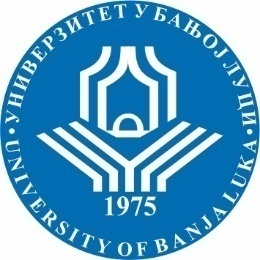 УНИВЕРЗИТЕТ У БАЊОЈ ЛУЦИМEДИЦИНСКИ ФАКУЛТЕТКатедра за инфективне болестиШколска годинаПредметШифра предметаСтудијски програмЦиклус студијаГодина студијаСеместарБрој студенатаБрој група за вјежбе2022/2023.Инфективне болестиСтоматологијачетвртаVIII213СедмицаПредавањеТематска јединицаДанДатумВријемеМјесто одржавањаЧНаставникIП1Uvod u infektivne bolesti, opšta infektologija, povišena tjelesna temperaturaсриједа22.02.2022.1400 do 1445Amfiteatar Medicinski fakultet1Проф. др А.ВерхазIIП2Influenza, SARS, MERS, pneumonije (definicija, podjela) Covid-1901.031Проф. др А.ВерхазIIIП3Osipne groznice: varicella, scarlatina, morbili, rubela, Exanthema subitum, eritema infec.08.03.1Проф. др А.ВерхазIVП4Ikterični sindrom, i virusni hepatitisi15.031Проф. др А.ВерхазVП5Gastrointestinalne infekcije: Yersinia, Campylobacter, Rotaviroza, postantimikrobna diareja Salmoneloze, šigeloza.22.03.1 Проф. др А.Верхаз VIП6Seminar: typhus abdominalis, kolera, alimentarne intoksikacije29.03.1др О.ЧуковићVIIП7Seminar: Antimikrobna terapija05.04.1Др сц Т.РогановићVIIIП8Tetanus, difterija, botulizam, trichineloza12.04.1Проф. др А.ВерхазIXП9Seminar: zoonoze, općenito; bruceloza; Mb.Lyme 19.04.1Др Б.МалешевићXП10Infektivna mononukleoza, CMV infekcija, Pertutusis, Mumps26.04.1Проф. др А.ВерхазXIП11Infekcije CNS, meningealni sindrom, lumbalna punkcija, purulentni i serozni meningitis03.051Проф. др А.ВерхазXIIП12Seminar: Infekcije bakterijske i virusne CNS  10.05.1Др М.ПетровићXIIIП13Sepsa, Intrahospitalne infekcije17.05.1Проф. др А.ВерхазXIVП14HIV bolest24.05.1Проф. др А.ВерхазXVП15Seminar: virusni hepatitisi i prevencija31.06.2022.1Проф. др А.ВерхазСедмицаВјежбаТип вјежбеТематска јединицаДанДатумВријемеМјесто одржавањаЧСарадникIВ1ПВUpoznavanje studenta s asistentom i predmetom. Organizacija rada infektivne klinike/odjeljenja Четвртак24.02.2023.9.00- po dogovoru sa odgovornim asistentimaKlinika za infektivne bolesti2Prof. dr A.VerhazDr sc T.RoganovićDr O.ČukovićIIВ2ПВPravilno uzimanje anamneze sa posebnim osvrtom na infektivne bolesti – anamnezu sadašnje bolesti po datumima, anamnezu po sistemima i epidemiološku anketu 2Ukupno 2 grupeIIIВ3ПВLaboratorijske procedure specifične za infektologiju. Uzimanje briseva, hemokultura, urinokultura, koprokultura, stolice na crijevne parazite. tumačenje krvne slike kod pojedinih infektivnih bolesti, tumačenje rezultata mikroboloških ispitivanja.2IVВ4ПВpregled respiratornog trakta sa posebnim osvrtom na promjene u usnoj duplji, tonzilama i limfnim žljezdama Respiratorne i osipne infektivne bolesti: prijem, njega, tretman, izolacija. Praćenje saturacije i upotreba kisika2VВ5ПВizvođenje meningalnih znakova i osnovni neurološki pregled bolesnika posmatranje izvođenja lumbalne punkcije i tumačenje citobiohemijskog nalaza likvora2VIВ6ПВPrijava i izvještavanje infektivnih oboljenja. Sprečavanje intrahospitalnih infekcija na infektivnim odjeljenjima. 2VIIВ7ПВprikaz pacijenata sa nejasnim febrilnim stanjem, dijagnostički algoritam2VIIIВ8ПВpregled ikteričnog bolesnika, palpacija jetre i slezine diferencijalna dijagnoza ikterusa I tumačenje markera virusnih hepatitis2IXВ9ПВpregled bolesnika sa crijevnim infekcijama, pravilno uzimanje anamneze, ocjenjivanje stepena dehiratacije, tretman, izolacija, higijena, ishrana2XВ10ПВpregled bolesnika sa osipnim groznicama, uočavanje tipičnih eflorescencija pregled bolesnika sa infekcijama kože i sluzokoža, upoznavanje sa promjenama patognomoničnim za pojedine infektivne bolesti2XIВ11ПВpregled bolesnika sa septičnim stanjem, ukazivanje na pojedine karakteristike u kliničkom nalazu2XIIВ12ПВantirabična obrada, antitetanusna obrada, pristup pacijentu sa znacima I simptomima bolesti iz skupine zoonoza2XIIIВ13ПВpregled bolesnika sa AIDS‐om, upoznavanje sa karakterističnim anamnestičkim, epidemiološkim i kliničkim osobinama bolesti 2XIVВ14ПВKrvno-transmisivne bolesti, sa posebnim osvrtom na HBV, HCV I HIV infekciju2XVВ15ПВPrijavljivanje zaraznih bolesti2